Administrative Assistant Job Description & PostingTrinity Evangelical Lutheran Church404 South Third StreetColumbus, Ohio 43215(614)224-6818pastor@oldtrinity.comTrinity Evangelical Lutheran Church a congregation of the Southern Ohio Synod of the Evangelical Lutheran Church in America.Our Mission: Sharing the word of God through worship and teaching, with love and service, in our congregation and our communityPrimary responsibility: This position is responsible for overall office functions and helps to coordinate and support various ministries and events central to the life of the parish. The administrative assistant will often be the first point of contact for visitors and members and must provide a welcoming atmosphere so that the office functions efficiently, effectively and professionally.The immediate supervisor will be the Senior Pastor.Position Duties include but are not limited to:Maintain parish records, manuals, policies, mailing list(s) and congregational directoryCoordinate office volunteers Open and distribute mailMaintain and order adequate office suppliesPrepare correspondence and mailingsSupport and assist the pastor, other staff members and lay leadersCoordinate church master calendar for events such as weddings, funerals, building uses, tenants, and other similar eventsWelcoming visitors and taking phone calls, messages, and forwarding to appropriate contacts Produce and print church bulletins, worship material, and other church publications within specified deadlinesUpdate the church website and social media platforms as neededOther duties as assignedExperience RequirementsMust have strong people skillsBe able to multitask and prioritize work as neededHave one to three years clerical work experience or similar job dutiesBe proficient in the use of office publishing software and the internetAbility to manage and maintain office equipment and contact special providers when needed.QualitiesA sense of calling to this job as a ministry of the church.    Exhibits appropriate discretionAbility to be diplomatic when issues arise Ability to keep information confidentialKnowledge of or ability to learn church management softwareCommunicate effectively and warmly through written communication, telephone, or in person with staff, church members and outside partners/vendors. Work Hours:20 hours per week. 8:30am to 12:30pm Monday through Friday.Extra hours may be required during church holidays and religious seasons.Salary$12.00-15.00 per hour commensurate with experience. Benefits:5 paid time off (PTO) daysInterested parties should send cover letter and resume to pastor@oldtrinity.com no later than Friday November 22, 2019.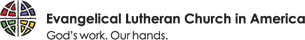 